Unit 4 Lesson 3: Sumar y restar con decenasWU Cuántos ves: Grupos de 10 (Warm up)Student Task Statement¿Cuántos ves?
¿Cómo lo sabes?, ¿qué ves?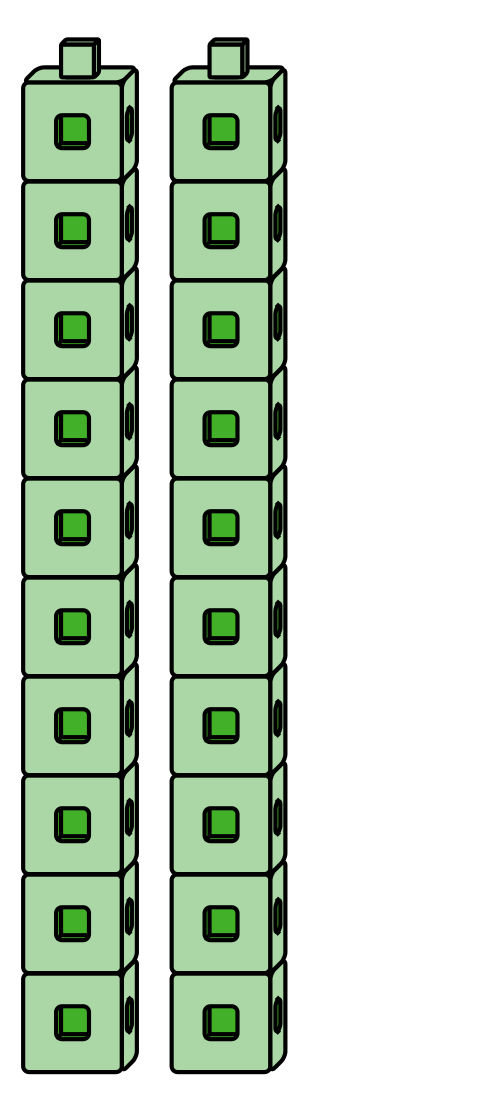 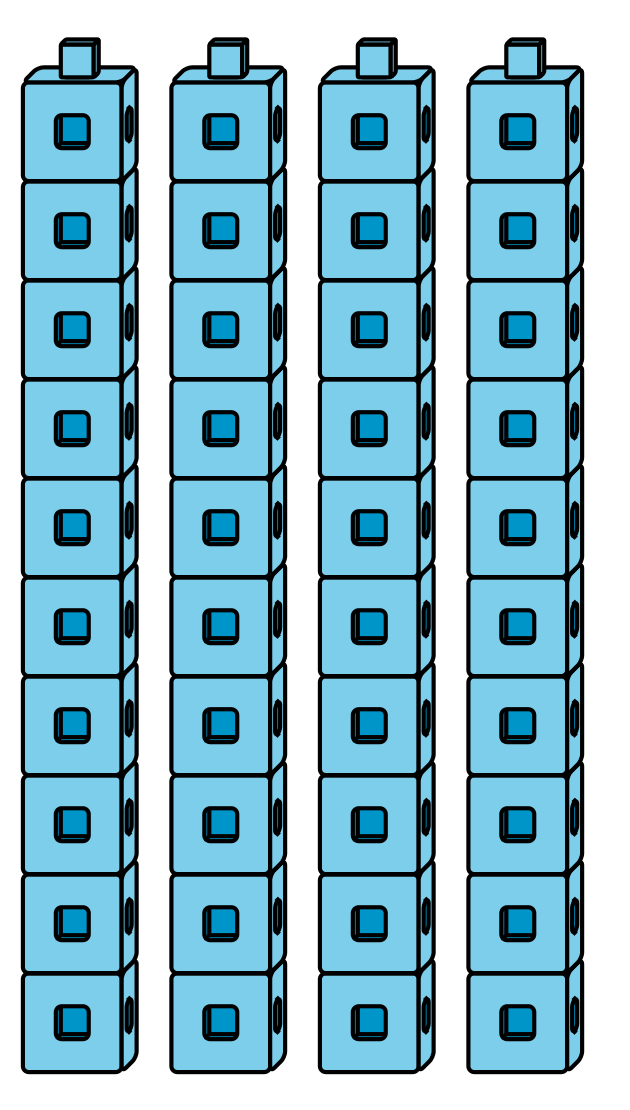 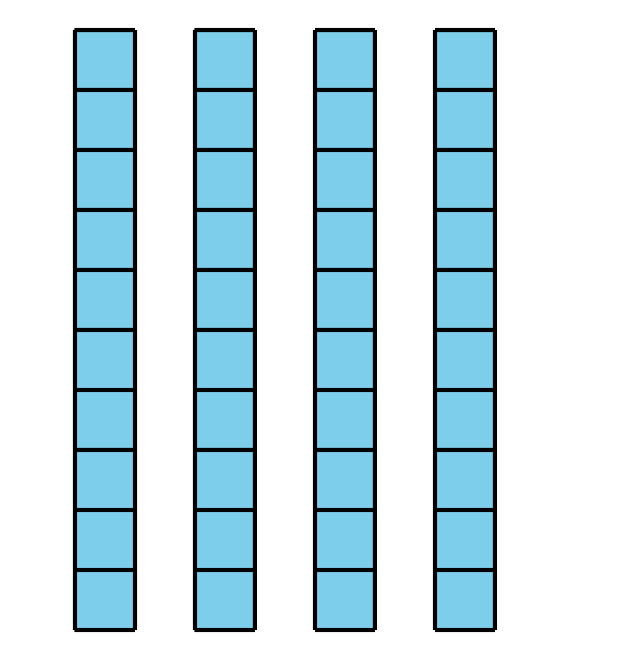 1 ¿Cuántas decenas tienen ahora?Student Task StatementMuestra 1 decena.
Suma una decena.
¿Cuántas tienes ahora?Suma otra decena.
¿Cuántas tienes ahora?
Muestra cómo pensaste. Usa dibujos, números o palabras.Suma otra decena.
¿Cuántas tienes ahora?
Muestra cómo pensaste. Usa dibujos, números o palabras.Suma otra decena.
¿Cuántas tienes ahora?
Muestra cómo pensaste. Usa dibujos, números o palabras.Suma otra decena.
¿Cuántas tienes ahora?
Muestra cómo pensaste. Usa dibujos, números o palabras.Suma otra decena.
¿Cuántas tienes ahora?
Muestra cómo pensaste. Usa dibujos, números o palabras.Suma otra decena.
¿Cuántas tienes ahora?
Muestra cómo pensaste. Usa dibujos, números o palabras.Suma otra decena.
¿Cuántas tienes ahora?
Muestra cómo pensaste. Usa dibujos, números o palabras.Muestra 9 decenas
Quita una decena.
¿Cuántas tienes ahora?
Muestra cómo pensaste. Usa dibujos, números o palabras.Quita otra decena.
¿Cuántas tienes ahora?
Muestra cómo pensaste. Usa dibujos, números o palabras.Quita otra decena.
¿Cuántas tienes ahora?
Muestra cómo pensaste. Usa dibujos, números o palabras.Quita otra decena.
¿Cuántas tienes ahora?
Muestra cómo pensaste. Usa dibujos, números o palabras.Quita otra decena.
¿Cuántas tienes ahora?
Muestra cómo pensaste. Usa dibujos, números o palabras.Quita otra decena.
¿Cuántas tienes ahora?
Muestra cómo pensaste. Usa dibujos, números o palabras.Quita otra decena.
¿Cuántas tienes ahora?
Muestra cómo pensaste. Usa dibujos, números o palabras.Quita otra decena.
¿Cuántas tienes ahora?
Muestra cómo pensaste. Usa dibujos, números o palabras.2 Conozcamos “Cinco en línea: Suma o resta 10”Student Task Statement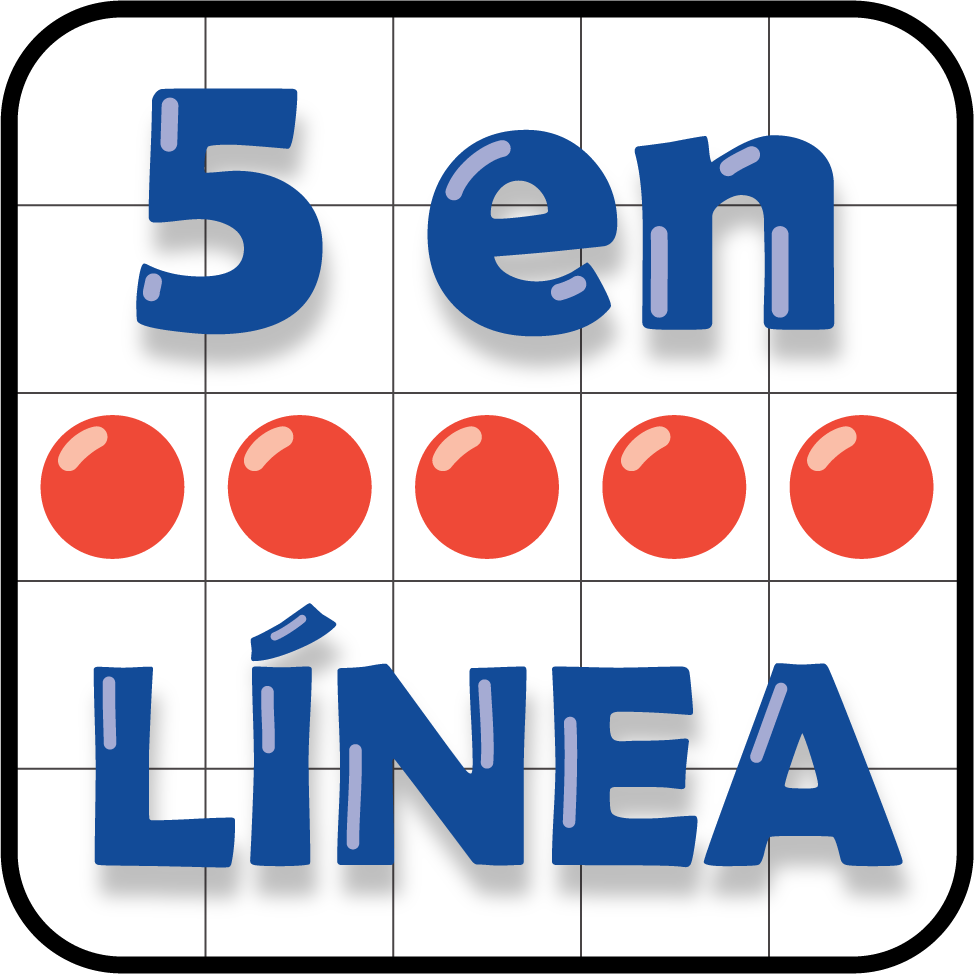 Anota tu ronda favorita.Muestra cómo pensaste. Usa dibujos, números o palabras.3 Centros: Momento de escogerStudent Task StatementEscoge un centro.Cinco en línea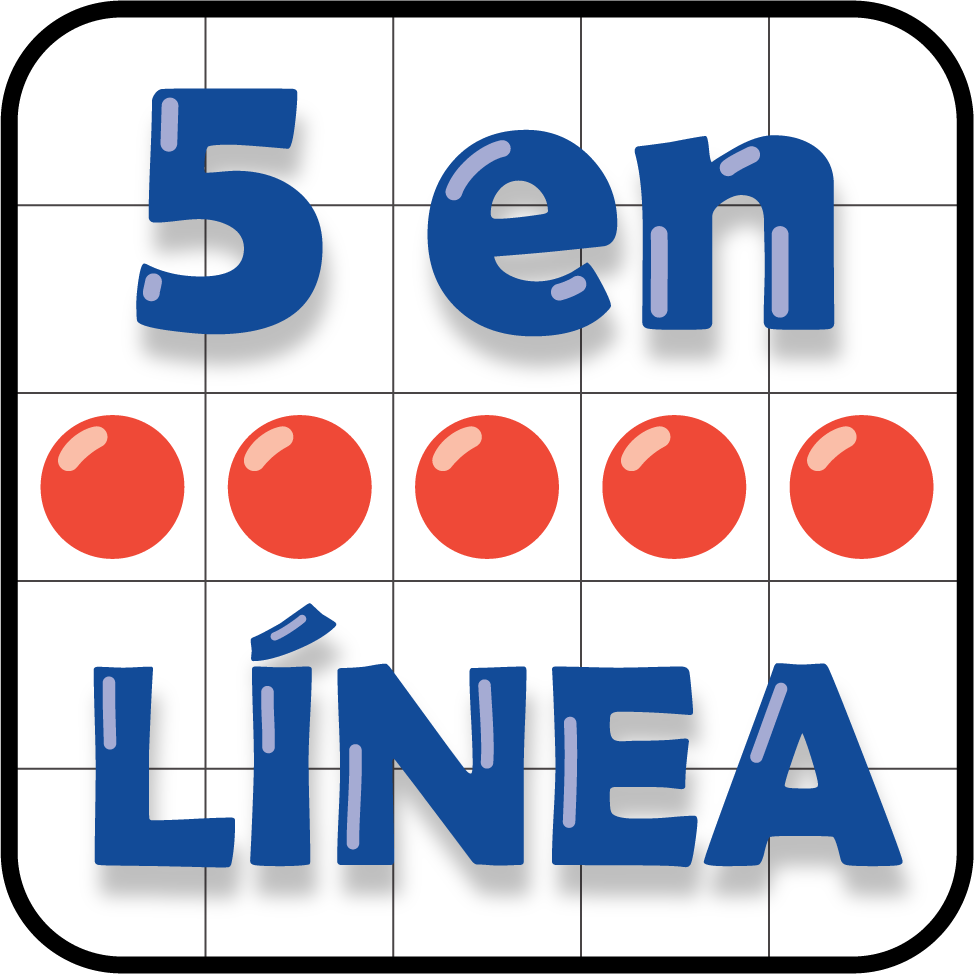 ¿Qué tan cerca?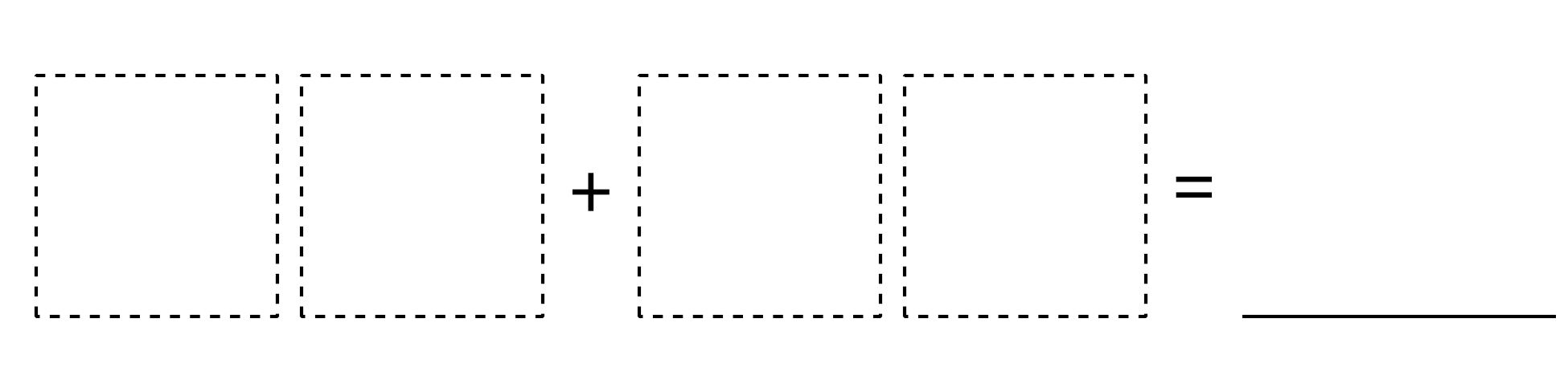 Acertijos numéricos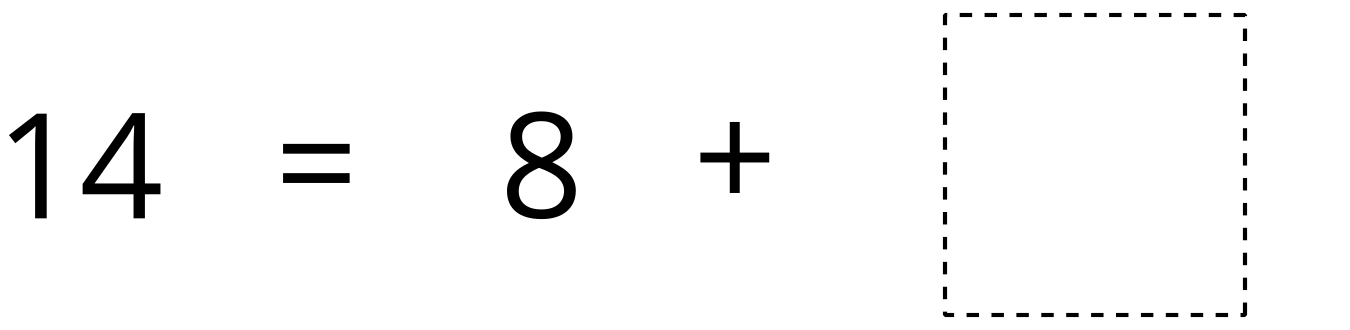 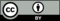 © CC BY 2021 Illustrative Mathematics®